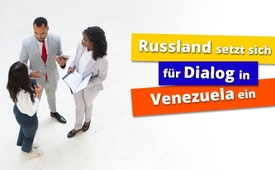 Russland setzt sich für Dialog in Venezuela ein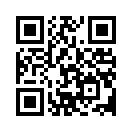 Die deutschsprachigen Medien berichten zurzeit wenig über die Entwicklungen in dem krisengeschüttelten Land Venezuela. Die Position der USA zu Venezuela ist weitgehend bekannt, doch wie äußert sich Russland dazu? Hören Sie selbst.Das russische Außenministerium äußert sich regelmäßig über die Entwicklungen in Venezuela. Da die deutschsprachigen Medien derzeit (Herbst 2019) darüber kaum berichten, hat Thomas Röper, der Betreiber von antispiegel.ru, die offiziellen russischen Äußerungen von Anfang Oktober 2019 übersetzt. Die Sprecherin des russischen Außenministeriums sagte: „[...] Unsere Botschaft ist deutlich: Russland ist ausschließlich – ich betone: ausschließlich – für eine friedliche, politische Lösung in diesem Land auf der Grundlage des Völkerrechts und der nationalen Gesetzgebung, ohne destruktive Einmischung von außen. Die Venezolaner selbst müssen im Dialog zwischen den verschiedenen politischen Kräften eine Lösung finden. In diesem Zusammenhang sind die positiven Nachrichten aus Venezuela ermutigend. Der am 16.9.2019 zwischen der venezolanischen Regierung und der konstruktiven Opposition gestartete, so genannte ,Runde Tisch des nationalen Dialogs`, nimmt Fahrt auf. Radikale Gegner scheuen leider keine Mühen, dieses Format zu diskreditieren, aber es beginnt konkrete Ergebnisse zu liefern. [...]“ Fazit: In den Augen Russlands ist jede Verweigerung des Dialogs schädlich für das Land und stellt nur eine Bedrohung für das Wohlergehen der venezolanischen Bevölkerung dar.von rs.Quellen:www.anti-spiegel.ru/2019/das-russische-aussenministerium-ueber-die-lage-in-venezuela-2/
www.anti-spiegel.ru/2019/das-russische-aussenministerium-ueberus-sanktionen-und-die-lage-in-venezuela-und-auf-kuba/Das könnte Sie auch interessieren:#Russland - www.kla.tv/Russland

#Venezuela - www.kla.tv/VenezuelaKla.TV – Die anderen Nachrichten ... frei – unabhängig – unzensiert ...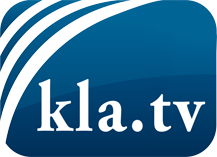 was die Medien nicht verschweigen sollten ...wenig Gehörtes vom Volk, für das Volk ...tägliche News ab 19:45 Uhr auf www.kla.tvDranbleiben lohnt sich!Kostenloses Abonnement mit wöchentlichen News per E-Mail erhalten Sie unter: www.kla.tv/aboSicherheitshinweis:Gegenstimmen werden leider immer weiter zensiert und unterdrückt. Solange wir nicht gemäß den Interessen und Ideologien der Systempresse berichten, müssen wir jederzeit damit rechnen, dass Vorwände gesucht werden, um Kla.TV zu sperren oder zu schaden.Vernetzen Sie sich darum heute noch internetunabhängig!
Klicken Sie hier: www.kla.tv/vernetzungLizenz:    Creative Commons-Lizenz mit Namensnennung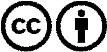 Verbreitung und Wiederaufbereitung ist mit Namensnennung erwünscht! Das Material darf jedoch nicht aus dem Kontext gerissen präsentiert werden. Mit öffentlichen Geldern (GEZ, Serafe, GIS, ...) finanzierte Institutionen ist die Verwendung ohne Rückfrage untersagt. Verstöße können strafrechtlich verfolgt werden.